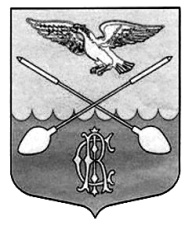 АДМИНИСТРАЦИЯ ДРУЖНОГОРСКОГО ГОРОДСКОГО ПОСЕЛЕНИЯГАТЧИНСКОГО МУНИЦИПАЛЬНОГО РАЙОНА ЛЕНИНГРАДСКОЙ ОБЛАСТИП О С Т А Н О В Л Е Н И ЕОт 08.11.2017                                                                                                                       №  405В соответствии с Федеральным законом от 27.07.2010 №210-ФЗ «Об организации предоставления государственных и муниципальных услуг», постановлением Правительства Российской Федерации от 27.09.2011 № 797 «О взаимодействии между многофункциональными центрами предоставления государственных и муниципальных услуг и федеральными органами исполнительной власти, органами государственных внебюджетных фондов, органами государственной власти субъектов Российской Федерации, органами местного самоуправления», Федеральным законом от 06.10.2003 №131-ФЗ «Об общих принципах организации местного самоуправления в Российской Федерации», руководствуясь Уставом муниципального образования, постановлением администрации Дружногорского городского поселения от 18.09.2017 № 325 Об утверждении Административного регламента предоставления муниципальной услуги «Утверждение и выдача схемы расположения земельного участка или земельных участков на кадастровом плане территории, находящихся в собственности муниципального образования Дружногорское городское поселение» администрация Дружногорского  городского  поселения  Гатчинского  муниципального  района  Ленинградской  области,ПОСТАНОВЛЯЕТ1. Утвердить технологическую схему предоставления муниципальной услуги «Утверждение и выдача схемы расположения земельного участка или земельных участков на кадастровом плане территории, находящихся в собственности муниципального образования Дружногорское городское поселение».2. Настоящее Постановление подлежит опубликованию в официальном печатном издании и на официальном сайте МО Дружногорское городское поселение. 3.  Контроль за выполнением настоящего постановления оставляю за собой. И.о. главы администрации Дружногорского  городского  поселения                                                        И.В. ОтсПриложение к  постановлению                                                                                     администрации Дружногорского                                                                                    городского поселения  от 08.11.2017  № 405ТЕХНОЛОГИЧЕСКАЯ СХЕМАпредоставления администрацией муниципального образования «Дружногорское городское поселение» Гатчинского муниципального района Ленинградской области муниципальной услуги по утверждению и выдаче схемы расположения земельного участка или земельных участков на кадастровом плане территории, находящихся в собственности муниципального образования Дружногорское городское поселениеРаздел 1. Общие сведения о муниципальной услуге.Раздел 2. Общие сведения о муниципальной услуге.Раздел 3. Сведения о заявителях «подуслуги»Раздел 4. Документы, предоставляемые заявителем для получения «подуслуги»Раздел 5. Документы и сведения, получаемые посредством межведомственного информационного взаимодействииРаздел 6. Результат «подуслуги» Раздел 7. Технологические процессы предоставления «подуслуги»Раздел 8. Особенности предоставления «подуслуги» в электронной формеПриложение 1В администрацию городского поселенияОт______________________________________(для юридических лиц - полное название в соответствии с учредительными документами, юридический и почтовый адреса; телефон, фамилия, имя, отчество руководителя; для физических лиц - Ф.И.О. заявителя или представителя заявителя)ЗаявлениеПрошу утвердить схему расположения земельного участка площадью 	кв.м,расположенного по адресу	или при отсутствии адреса иное описание местоположения земельного участка кадастровый номер земельного участка или кадастровые номера земельныхучастков	, изкоторых в соответствии со схемой расположения земельного участка предусмотрено образование земельного участка, в случае его образования из земельного участка, сведения о котором внесены в государственный кадастр недвижимости территориальная зона, в границах которой	образуется	земельный	участок	 или вслучае, если на образуемый земельный участок действие градостроительного регламента не распространяется или для образуемого земельного участка не устанавливается градостроительный	регламент, вид разрешенного использования________________________категория земель______________________________К заявлению приложены следующие документы:Способ направления результата/ответа (лично, уполномоченному лицу, почтовым отправлением, посредством МФЦ)1) (если в поле "Способ направления результата/ответа" выбран вариант "уполномоченному лицу"):Ф.И.О. (полностью)	Документ, удостоверяющий личность:Документ	серия	N	Дата выдачи	Выдан	Контактный телефон:	Реквизиты доверенности (при наличии доверенности):2) Почтовый адрес, по которому необходимо направить результат/ответ (если в поле "Способ направления результата/ответа" выбран вариант "почтовым отправлением"):_______________________________________________(дата) (подпись заявителя; печать - для юридических лиц)Результат рассмотрения заявления прошу:выдать на руки в ОИВ/Администрации/ Организации выдать на руки в МФЦ направить по почтенаправить в электронной форме в личный кабинет на ПГУОб утверждении технологической схемы предоставления муниципальной услуги «Утверждение и выдача схемы расположения земельного участка или земельных участков на кадастровом плане территории, находящихся в собственности муниципального образования Дружногорское городское поселение»№ПараметрЗначение параметра/состояние123]Наименование органа, предоставляющего услугуАдминистрация муниципального образования «Дружногорское городское поселение» Гатчинского муниципального района Ленинградской области (далее - орган местного самоуправления, администрация МО)2Номер услуги в федеральном реестре47401000100001022213Полное наименование услугиУтверждение и выдача схемы расположения земельного участка или земельных участков на кадастровом плане территории, находящихся в собственности муниципального образования Дружногорское городское поселение4Краткое наименование услугиНет5Административный регламент предоставления муниципальной услугиПостановление Об утверждении Административного регламента по предоставлению                                                           муниципальной услуги «Утверждение и выдача схемы расположения земельного участка или земельных участков на кадастровом плане территории, находящихся в собственности муниципального образования Дружногорское городское поселение от  18.09.2017                                                                                                                                           № 3256Перечень «подуслуг»Утверждение схемы расположения земельного участка или земельных участков на кадастровом плане территории7Способы оценки качества муниципальной услуги1. Опрос заявителей непосредственно при личном приеме или с использованием телефонной связи;2. Единый портал государственных услуг (функций): www.gosustugi.ru;3. Портал государственных услуг (функций) Ленинградской области: www.gu.tenobl.ru4. Терминальные устройства.5. Официальный сайт (www.drgp.ru)№НаименованиеСрок предоставленияСрок предоставленияОснования отказа в приеме документовОснования отказа в предоставлении«подуслуги»Основанияприостановленияпредоставления«подуслуг»СрокПлата за предоставление «подуслуги»Плата за предоставление «подуслуги»Плата за предоставление «подуслуги»Способ обращенияСпособ получения«подуслуги»В завнсимости от условийВ завнсимости от условийОснования отказа в приеме документовОснования отказа в предоставлении«подуслуги»Основанияприостановленияпредоставления«подуслуг»приостано вленияза получением«подуслуги»результата «подуслуги»При подачезаявления поместу жительства (месту нахождения)юрлиПри подачеЗаявления по местужительствав (месту обращения)Основания отказа в приеме документовОснованияприостановленияпредоставления«подуслуг»предоставлНаличиеРеквизитыКБК дляПри подачезаявления поместу жительства (месту нахождения)юрлиПри подачеЗаявления по местужительствав (месту обращения)Основания отказа в приеме документовОснованияприостановленияпредоставления«подуслуг»енияплатынормативноговзиманияПри подачезаявления поместу жительства (месту нахождения)юрлиПри подачеЗаявления по местужительствав (месту обращения)Основанияприостановленияпредоставления«подуслуг»«подуслуги»(государстправового акта.платыПри подачезаявления поместу жительства (месту нахождения)юрлиПри подачеЗаявления по местужительствав (месту обращения)Основанияприостановленияпредоставления«подуслуг»веннойявляющегося(государствеПри подачезаявления поместу жительства (месту нахождения)юрлиПри подачеЗаявления по местужительствав (месту обращения)Основанияприостановленияпредоставления«подуслуг»пошлины)основанием дляинойПри подачезаявления поместу жительства (месту нахождения)юрлиПри подачеЗаявления по местужительствав (месту обращения)Основанияприостановленияпредоставления«подуслуг»взимания платыпошлины), вПри подачезаявления поместу жительства (месту нахождения)юрлиПри подачеЗаявления по местужительствав (месту обращения)Основанияприостановленияпредоставления«подуслуг»(государств поштом числеПри подачезаявления поместу жительства (месту нахождения)юрлиПри подачеЗаявления по местужительствав (месту обращения)Основанияприостановленияпредоставления«подуслуг»лины)Для МФЦПри подачезаявления поместу жительства (месту нахождения)юрлиПри подачеЗаявления по местужительствав (месту обращения)Основанияприостановленияпредоставления«подуслуг»При подачезаявления поместу жительства (месту нахождения)юрлиПри подачеЗаявления по местужительствав (месту обращения)Основанияприостановленияпредоставления«подуслуг»123456789toЧt2)31Утверждение ивыдача схемырасположенияземельногоучастка илиземельныхучастков накадастровомпланетерриториинаходящихся в собственности муниципального образования Дружногорское городское поселениенаходящихся в собственности муниципального образования Дружногорское городское поселение14рабочихдней]4рабочихднейНет1) несоответствие схемы расположенияНетНетНетНетНет1) Администрациямуниципальногообразования  Дружногорского городского поселения Гатчинского района Ленинградскойобласти 2) ГБУ ЛОМногофункциональный центр предоставлениягосударственных имуниципальныхуслуг,Посредством почтовой связи:В	электронном виде на электронный адресадминистрации  Дружногорского городского поселения Гатчинского района Ленинградскойобласти ,Портал государственных /слуг (функций) Ленинградской эбласти:www gu lenobl гц 6) Единый порталГосударственныхуслуг (функций):www gosustugi ru1) Администрациямуниципальногообразования Дружногорского городского поселения Гатчинского района Ленинградскойобласти;2)ГБУ ЛОМногофункциональиый центр предоставлениягосударственных и муниципальных услуг;Посредством почтовой связи.В электронном виде на электронный адресадминистрации МО к	ж;Портал государственных услуг (функций) Ленинградской области:www gu lenobl гцУтверждение ивыдача схемырасположенияземельногоучастка илиземельныхучастков накадастровомпланетерриториинаходящихся в собственности муниципального образования Дружногорское городское поселениенаходящихся в собственности муниципального образования Дружногорское городское поселение14рабочихдней]4рабочихднейземельного участка ее форме, формату1) Администрациямуниципальногообразования  Дружногорского городского поселения Гатчинского района Ленинградскойобласти 2) ГБУ ЛОМногофункциональный центр предоставлениягосударственных имуниципальныхуслуг,Посредством почтовой связи:В	электронном виде на электронный адресадминистрации  Дружногорского городского поселения Гатчинского района Ленинградскойобласти ,Портал государственных /слуг (функций) Ленинградской эбласти:www gu lenobl гц 6) Единый порталГосударственныхуслуг (функций):www gosustugi ru1) Администрациямуниципальногообразования Дружногорского городского поселения Гатчинского района Ленинградскойобласти;2)ГБУ ЛОМногофункциональиый центр предоставлениягосударственных и муниципальных услуг;Посредством почтовой связи.В электронном виде на электронный адресадминистрации МО к	ж;Портал государственных услуг (функций) Ленинградской области:www gu lenobl гцУтверждение ивыдача схемырасположенияземельногоучастка илиземельныхучастков накадастровомпланетерриториинаходящихся в собственности муниципального образования Дружногорское городское поселениенаходящихся в собственности муниципального образования Дружногорское городское поселение14рабочихдней]4рабочихднейили требованиям к ее подготовке.1) Администрациямуниципальногообразования  Дружногорского городского поселения Гатчинского района Ленинградскойобласти 2) ГБУ ЛОМногофункциональный центр предоставлениягосударственных имуниципальныхуслуг,Посредством почтовой связи:В	электронном виде на электронный адресадминистрации  Дружногорского городского поселения Гатчинского района Ленинградскойобласти ,Портал государственных /слуг (функций) Ленинградской эбласти:www gu lenobl гц 6) Единый порталГосударственныхуслуг (функций):www gosustugi ru1) Администрациямуниципальногообразования Дружногорского городского поселения Гатчинского района Ленинградскойобласти;2)ГБУ ЛОМногофункциональиый центр предоставлениягосударственных и муниципальных услуг;Посредством почтовой связи.В электронном виде на электронный адресадминистрации МО к	ж;Портал государственных услуг (функций) Ленинградской области:www gu lenobl гцУтверждение ивыдача схемырасположенияземельногоучастка илиземельныхучастков накадастровомпланетерриториинаходящихся в собственности муниципального образования Дружногорское городское поселениенаходящихся в собственности муниципального образования Дружногорское городское поселениекоторые установлены в соответствии с1) Администрациямуниципальногообразования  Дружногорского городского поселения Гатчинского района Ленинградскойобласти 2) ГБУ ЛОМногофункциональный центр предоставлениягосударственных имуниципальныхуслуг,Посредством почтовой связи:В	электронном виде на электронный адресадминистрации  Дружногорского городского поселения Гатчинского района Ленинградскойобласти ,Портал государственных /слуг (функций) Ленинградской эбласти:www gu lenobl гц 6) Единый порталГосударственныхуслуг (функций):www gosustugi ru1) Администрациямуниципальногообразования Дружногорского городского поселения Гатчинского района Ленинградскойобласти;2)ГБУ ЛОМногофункциональиый центр предоставлениягосударственных и муниципальных услуг;Посредством почтовой связи.В электронном виде на электронный адресадминистрации МО к	ж;Портал государственных услуг (функций) Ленинградской области:www gu lenobl гцУтверждение ивыдача схемырасположенияземельногоучастка илиземельныхучастков накадастровомпланетерриториинаходящихся в собственности муниципального образования Дружногорское городское поселениенаходящихся в собственности муниципального образования Дружногорское городское поселениепунктом 12 статьи 11.10 Земельного1) Администрациямуниципальногообразования  Дружногорского городского поселения Гатчинского района Ленинградскойобласти 2) ГБУ ЛОМногофункциональный центр предоставлениягосударственных имуниципальныхуслуг,Посредством почтовой связи:В	электронном виде на электронный адресадминистрации  Дружногорского городского поселения Гатчинского района Ленинградскойобласти ,Портал государственных /слуг (функций) Ленинградской эбласти:www gu lenobl гц 6) Единый порталГосударственныхуслуг (функций):www gosustugi ru1) Администрациямуниципальногообразования Дружногорского городского поселения Гатчинского района Ленинградскойобласти;2)ГБУ ЛОМногофункциональиый центр предоставлениягосударственных и муниципальных услуг;Посредством почтовой связи.В электронном виде на электронный адресадминистрации МО к	ж;Портал государственных услуг (функций) Ленинградской области:www gu lenobl гцУтверждение ивыдача схемырасположенияземельногоучастка илиземельныхучастков накадастровомпланетерриториинаходящихся в собственности муниципального образования Дружногорское городское поселениенаходящихся в собственности муниципального образования Дружногорское городское поселениекодекса Российской Федерации*1) Администрациямуниципальногообразования  Дружногорского городского поселения Гатчинского района Ленинградскойобласти 2) ГБУ ЛОМногофункциональный центр предоставлениягосударственных имуниципальныхуслуг,Посредством почтовой связи:В	электронном виде на электронный адресадминистрации  Дружногорского городского поселения Гатчинского района Ленинградскойобласти ,Портал государственных /слуг (функций) Ленинградской эбласти:www gu lenobl гц 6) Единый порталГосударственныхуслуг (функций):www gosustugi ru1) Администрациямуниципальногообразования Дружногорского городского поселения Гатчинского района Ленинградскойобласти;2)ГБУ ЛОМногофункциональиый центр предоставлениягосударственных и муниципальных услуг;Посредством почтовой связи.В электронном виде на электронный адресадминистрации МО к	ж;Портал государственных услуг (функций) Ленинградской области:www gu lenobl гцУтверждение ивыдача схемырасположенияземельногоучастка илиземельныхучастков накадастровомпланетерриториинаходящихся в собственности муниципального образования Дружногорское городское поселениенаходящихся в собственности муниципального образования Дружногорское городское поселение2) полное или частичное совпадение1) Администрациямуниципальногообразования  Дружногорского городского поселения Гатчинского района Ленинградскойобласти 2) ГБУ ЛОМногофункциональный центр предоставлениягосударственных имуниципальныхуслуг,Посредством почтовой связи:В	электронном виде на электронный адресадминистрации  Дружногорского городского поселения Гатчинского района Ленинградскойобласти ,Портал государственных /слуг (функций) Ленинградской эбласти:www gu lenobl гц 6) Единый порталГосударственныхуслуг (функций):www gosustugi ru1) Администрациямуниципальногообразования Дружногорского городского поселения Гатчинского района Ленинградскойобласти;2)ГБУ ЛОМногофункциональиый центр предоставлениягосударственных и муниципальных услуг;Посредством почтовой связи.В электронном виде на электронный адресадминистрации МО к	ж;Портал государственных услуг (функций) Ленинградской области:www gu lenobl гцУтверждение ивыдача схемырасположенияземельногоучастка илиземельныхучастков накадастровомпланетерриториинаходящихся в собственности муниципального образования Дружногорское городское поселениенаходящихся в собственности муниципального образования Дружногорское городское поселениеместоположения земельного участка.1) Администрациямуниципальногообразования  Дружногорского городского поселения Гатчинского района Ленинградскойобласти 2) ГБУ ЛОМногофункциональный центр предоставлениягосударственных имуниципальныхуслуг,Посредством почтовой связи:В	электронном виде на электронный адресадминистрации  Дружногорского городского поселения Гатчинского района Ленинградскойобласти ,Портал государственных /слуг (функций) Ленинградской эбласти:www gu lenobl гц 6) Единый порталГосударственныхуслуг (функций):www gosustugi ru1) Администрациямуниципальногообразования Дружногорского городского поселения Гатчинского района Ленинградскойобласти;2)ГБУ ЛОМногофункциональиый центр предоставлениягосударственных и муниципальных услуг;Посредством почтовой связи.В электронном виде на электронный адресадминистрации МО к	ж;Портал государственных услуг (функций) Ленинградской области:www gu lenobl гцУтверждение ивыдача схемырасположенияземельногоучастка илиземельныхучастков накадастровомпланетерриториинаходящихся в собственности муниципального образования Дружногорское городское поселениенаходящихся в собственности муниципального образования Дружногорское городское поселениеобразование которого предусмотрено1) Администрациямуниципальногообразования  Дружногорского городского поселения Гатчинского района Ленинградскойобласти 2) ГБУ ЛОМногофункциональный центр предоставлениягосударственных имуниципальныхуслуг,Посредством почтовой связи:В	электронном виде на электронный адресадминистрации  Дружногорского городского поселения Гатчинского района Ленинградскойобласти ,Портал государственных /слуг (функций) Ленинградской эбласти:www gu lenobl гц 6) Единый порталГосударственныхуслуг (функций):www gosustugi ru1) Администрациямуниципальногообразования Дружногорского городского поселения Гатчинского района Ленинградскойобласти;2)ГБУ ЛОМногофункциональиый центр предоставлениягосударственных и муниципальных услуг;Посредством почтовой связи.В электронном виде на электронный адресадминистрации МО к	ж;Портал государственных услуг (функций) Ленинградской области:www gu lenobl гцУтверждение ивыдача схемырасположенияземельногоучастка илиземельныхучастков накадастровомпланетерриториинаходящихся в собственности муниципального образования Дружногорское городское поселениенаходящихся в собственности муниципального образования Дружногорское городское поселениесхемой его расположения, с1) Администрациямуниципальногообразования  Дружногорского городского поселения Гатчинского района Ленинградскойобласти 2) ГБУ ЛОМногофункциональный центр предоставлениягосударственных имуниципальныхуслуг,Посредством почтовой связи:В	электронном виде на электронный адресадминистрации  Дружногорского городского поселения Гатчинского района Ленинградскойобласти ,Портал государственных /слуг (функций) Ленинградской эбласти:www gu lenobl гц 6) Единый порталГосударственныхуслуг (функций):www gosustugi ru1) Администрациямуниципальногообразования Дружногорского городского поселения Гатчинского района Ленинградскойобласти;2)ГБУ ЛОМногофункциональиый центр предоставлениягосударственных и муниципальных услуг;Посредством почтовой связи.В электронном виде на электронный адресадминистрации МО к	ж;Портал государственных услуг (функций) Ленинградской области:www gu lenobl гцУтверждение ивыдача схемырасположенияземельногоучастка илиземельныхучастков накадастровомпланетерриториинаходящихся в собственности муниципального образования Дружногорское городское поселениенаходящихся в собственности муниципального образования Дружногорское городское поселениеместоположением земельного участка.1) Администрациямуниципальногообразования  Дружногорского городского поселения Гатчинского района Ленинградскойобласти 2) ГБУ ЛОМногофункциональный центр предоставлениягосударственных имуниципальныхуслуг,Посредством почтовой связи:В	электронном виде на электронный адресадминистрации  Дружногорского городского поселения Гатчинского района Ленинградскойобласти ,Портал государственных /слуг (функций) Ленинградской эбласти:www gu lenobl гц 6) Единый порталГосударственныхуслуг (функций):www gosustugi ru1) Администрациямуниципальногообразования Дружногорского городского поселения Гатчинского района Ленинградскойобласти;2)ГБУ ЛОМногофункциональиый центр предоставлениягосударственных и муниципальных услуг;Посредством почтовой связи.В электронном виде на электронный адресадминистрации МО к	ж;Портал государственных услуг (функций) Ленинградской области:www gu lenobl гцУтверждение ивыдача схемырасположенияземельногоучастка илиземельныхучастков накадастровомпланетерриториинаходящихся в собственности муниципального образования Дружногорское городское поселениенаходящихся в собственности муниципального образования Дружногорское городское поселениеобразуемого в соответствии с ранее принятым решением об утверждении схемы расположения земельного участка, срок действия которого не истек;разработка схемы расположения земельного участка с нарушением предусмотренных статьей 11 9 Земельного кодекса Российской Федерации требований к образуемым земельным участкам;несоответствие схемы расположения земельного участка утвержденному проекту планировки территории.1) Администрациямуниципальногообразования  Дружногорского городского поселения Гатчинского района Ленинградскойобласти 2) ГБУ ЛОМногофункциональный центр предоставлениягосударственных имуниципальныхуслуг,Посредством почтовой связи:В	электронном виде на электронный адресадминистрации  Дружногорского городского поселения Гатчинского района Ленинградскойобласти ,Портал государственных /слуг (функций) Ленинградской эбласти:www gu lenobl гц 6) Единый порталГосударственныхуслуг (функций):www gosustugi ru1) Администрациямуниципальногообразования Дружногорского городского поселения Гатчинского района Ленинградскойобласти;2)ГБУ ЛОМногофункциональиый центр предоставлениягосударственных и муниципальных услуг;Посредством почтовой связи.В электронном виде на электронный адресадминистрации МО к	ж;Портал государственных услуг (функций) Ленинградской области:www gu lenobl гцземлеустроительной документации.1) Администрациямуниципальногообразования  Дружногорского городского поселения Гатчинского района Ленинградскойобласти 2) ГБУ ЛОМногофункциональный центр предоставлениягосударственных имуниципальныхуслуг,Посредством почтовой связи:В	электронном виде на электронный адресадминистрации  Дружногорского городского поселения Гатчинского района Ленинградскойобласти ,Портал государственных /слуг (функций) Ленинградской эбласти:www gu lenobl гц 6) Единый порталГосударственныхуслуг (функций):www gosustugi ru1) Администрациямуниципальногообразования Дружногорского городского поселения Гатчинского района Ленинградскойобласти;2)ГБУ ЛОМногофункциональиый центр предоставлениягосударственных и муниципальных услуг;Посредством почтовой связи.В электронном виде на электронный адресадминистрации МО к	ж;Портал государственных услуг (функций) Ленинградской области:www gu lenobl гцположению об особо охраняемой1) Администрациямуниципальногообразования  Дружногорского городского поселения Гатчинского района Ленинградскойобласти 2) ГБУ ЛОМногофункциональный центр предоставлениягосударственных имуниципальныхуслуг,Посредством почтовой связи:В	электронном виде на электронный адресадминистрации  Дружногорского городского поселения Гатчинского района Ленинградскойобласти ,Портал государственных /слуг (функций) Ленинградской эбласти:www gu lenobl гц 6) Единый порталГосударственныхуслуг (функций):www gosustugi ru1) Администрациямуниципальногообразования Дружногорского городского поселения Гатчинского района Ленинградскойобласти;2)ГБУ ЛОМногофункциональиый центр предоставлениягосударственных и муниципальных услуг;Посредством почтовой связи.В электронном виде на электронный адресадминистрации МО к	ж;Портал государственных услуг (функций) Ленинградской области:www gu lenobl гцприродной территории;1) Администрациямуниципальногообразования  Дружногорского городского поселения Гатчинского района Ленинградскойобласти 2) ГБУ ЛОМногофункциональный центр предоставлениягосударственных имуниципальныхуслуг,Посредством почтовой связи:В	электронном виде на электронный адресадминистрации  Дружногорского городского поселения Гатчинского района Ленинградскойобласти ,Портал государственных /слуг (функций) Ленинградской эбласти:www gu lenobl гц 6) Единый порталГосударственныхуслуг (функций):www gosustugi ru1) Администрациямуниципальногообразования Дружногорского городского поселения Гатчинского района Ленинградскойобласти;2)ГБУ ЛОМногофункциональиый центр предоставлениягосударственных и муниципальных услуг;Посредством почтовой связи.В электронном виде на электронный адресадминистрации МО к	ж;Портал государственных услуг (функций) Ленинградской области:www gu lenobl гц5) расположение земельного участка.1) Администрациямуниципальногообразования  Дружногорского городского поселения Гатчинского района Ленинградскойобласти 2) ГБУ ЛОМногофункциональный центр предоставлениягосударственных имуниципальныхуслуг,Посредством почтовой связи:В	электронном виде на электронный адресадминистрации  Дружногорского городского поселения Гатчинского района Ленинградскойобласти ,Портал государственных /слуг (функций) Ленинградской эбласти:www gu lenobl гц 6) Единый порталГосударственныхуслуг (функций):www gosustugi ru1) Администрациямуниципальногообразования Дружногорского городского поселения Гатчинского района Ленинградскойобласти;2)ГБУ ЛОМногофункциональиый центр предоставлениягосударственных и муниципальных услуг;Посредством почтовой связи.В электронном виде на электронный адресадминистрации МО к	ж;Портал государственных услуг (функций) Ленинградской области:www gu lenobl гцобразование которого предусмотрено1) Администрациямуниципальногообразования  Дружногорского городского поселения Гатчинского района Ленинградскойобласти 2) ГБУ ЛОМногофункциональный центр предоставлениягосударственных имуниципальныхуслуг,Посредством почтовой связи:В	электронном виде на электронный адресадминистрации  Дружногорского городского поселения Гатчинского района Ленинградскойобласти ,Портал государственных /слуг (функций) Ленинградской эбласти:www gu lenobl гц 6) Единый порталГосударственныхуслуг (функций):www gosustugi ruсхемой расположения земельного1) Администрациямуниципальногообразования  Дружногорского городского поселения Гатчинского района Ленинградскойобласти 2) ГБУ ЛОМногофункциональный центр предоставлениягосударственных имуниципальныхуслуг,Посредством почтовой связи:В	электронном виде на электронный адресадминистрации  Дружногорского городского поселения Гатчинского района Ленинградскойобласти ,Портал государственных /слуг (функций) Ленинградской эбласти:www gu lenobl гц 6) Единый порталГосударственныхуслуг (функций):www gosustugi ruучастка, в границах территории, для1) Администрациямуниципальногообразования  Дружногорского городского поселения Гатчинского района Ленинградскойобласти 2) ГБУ ЛОМногофункциональный центр предоставлениягосударственных имуниципальныхуслуг,Посредством почтовой связи:В	электронном виде на электронный адресадминистрации  Дружногорского городского поселения Гатчинского района Ленинградскойобласти ,Портал государственных /слуг (функций) Ленинградской эбласти:www gu lenobl гц 6) Единый порталГосударственныхуслуг (функций):www gosustugi ruкоторой утвержден проект межеваниятерритории№Категория лиц имеющих право на получение «подуслуги»Документ, подтверждающий правомочие заявителя соответствующей категории на получение «подуслуги»Установленные требования к документу, подтверждающемуправомочие заявителя соответствующей категории на получение «подуслуги»Наличие возможности подачи заявления на предоставление«подуслуги» представителями заявителяИсчерпывающийперечень лиц, имеющих право на подачу заявления от имени заявителяНаименование документа, подтверждающего право подачи заявления от имени заявителяУстановленные требования к документу, подтверждающему право подачи заявления от имени заявителя12345678Юридические лица1) Документ, удостоверяющий личность;2) Решение (приказ) о назначении или избрании лица на должностьНе должны содержать подчисток, приписок, зачеркнутых слов и иных исправлений;Должны соответствовать срокам действия документа; Не должны иметь повреждений, наличие которых не позволяет однозначно истолковать их содержаниеИмеетсяДолжностные лица, уполномоченные обращаться от юридического лица или иные доверенные лицаДоверенностьДолжна быть действительной на срок обращения за предоставлением услуги Не должна содержать подчисток, приписок, зачеркнутых слов и иных исправлений Не должна иметь повреждений, наличие которых не позволяет однозначно истолковать их содержаниеДолжна быть заверена печатью (при наличии) заявителя и подписана руководителем заявителя или уполномоченным этим руководителем лицомФизические лицаДокумент, удостоверяющий личностьДолжен быть действительным на срок обращения за предоставлением услуги. Не должен содержать подчисток, приписок, зачеркнутых слов и других исправленийНе должен иметь повреждений, наличие которых не позволяет однозначно истолковать их содержаниеИмеетсяЛица,уполномоченные обращаться от физического лица или иные доверенные лицаДоверенностьДолжна быть действительной на срок обращения за предоставлением услуги. Не должна содержать подчисток, приписок, зачеркнутых слов и иных исправлений Не должна иметь повреждений, наличие которых не позволяет однозначно истолковать их содержание№Категория документаНаименование документов, которые представляет заявитель для получения «подуслуги»Количество необходимых экземпляров документа с указанием подлинник/копияДокумент, представляемый по условиюУстановленные требования к документуФорма (шаблон) документаОбразец документа/заполнения документа123456781Письменное заявление о предоставлении услугиЗаявление об утверждении схемы расположения земельного участка или земельных участков на кадастровом плане территории ОригиналНетСведения заявления подтверждаются подписью лица, подающего заявление, с проставлением даты заполнения заявления В случае подачи заявления через законного представителя или доверенного лица сведения, указанные в заявлении, подтверждаются подписью законного представителя, доверенного лица с проставлением датыПриложение 1Не требуетсяпредставления заявления2Документ, удостоверяющий личность заявителя (представителя)Документ, удостоверяющий личность1 экз Оригинал/копияПредоставляется один издокументов данной категории документов (в зависимости является заявителем физическимОформляется на едином бланке для всей Российской Федерации на русском языке Должен быть действительным на срок обращения за предоставлением услуги.Не должен содержать подчисток, приписок, зачеркнутых слов и других исправлений Не должен иметь повреждений, наличие которых не позволяет однозначно истолковать их содержаниеНе требуетсяНе требуется3Документ, подтверждающий полномочия представителя (в случае обращения представителя)Доверенность1экз ОригиналПредоставляется, если гражданин обращается через представителяДолжен быть действительным на срок обращения за предоставлением услуги.Не должен содержать подчисток, приписок, зачеркнутых слов и других исправленийНе требуетсяНе требуется4Правоустанавливающие документы на здания или сооружения, расположенные на земельном участке, права на которые не зарегистрированы в Едином государственном реестре прав на недвижимое имущество и сделок с ним (при наличии на земельном участке зданий или сооруженийПостановления и решения уполномоченных органов власти , подтверждающие права заявителя на здание или сооружения1 экзОригинал/официальная копияПредоставляется один издокументов, определяющих правовойстатус здания или сооружения, указываемого в заявленииДокумент не должен быть признан недействительным или отмененным по решению уполномоченного органа властиНе требуетсяНе требуется5Проект схемы расположения земельного участка или земельных участков на кадастровом плане территорииПроект схемы расположения земельного участка или земельных участков на кадастровом плане территории1 экз ОригиналНетПроект схемы расположения земельного участка или земельных участков на кадастровом плане территории осуществляется в форме электронного документаНе требуетсяНе требуетсяРеквизитыНаименованиеПеречень и составНаименование органаНаименование органаS!D электронногоСрокФорма(шаблон)Межведомственного запросаОбразецактуальнойзапрашиваемогосведений, запрашиваемых(организации),(организации), в адрессервисаосуществленияФорма(шаблон)Межведомственного запросазаполнения формытехнологическойдокумента(сведения)в рамкахнаправляющего (ей)которого(ой)межведомственногоФорма(шаблон)Межведомственного запросамежведомственногокартымежведомственногомежведомственный запроснаправляетсяинформационногоФорма(шаблон)Межведомственного запроса запросамежведомственногоинформационногомежведомственныйвзаимодействияФорма(шаблон)Межведомственного запросавзаимодействиявзаимодействиязапросФорма(шаблон)Межведомственного запроса123456789-Выписка из Единого государственного реестра прав на недвижимое имущество и сделок с нимВыписка из ЕРГПАдминистрация муниципального образованияФедеральная служба государственной регистрации, кадастра и картографииStD00035645 днейНе требуетсяНе требуется-Сведения из государственного кадастра недвижимостиКадастровый паспортАдминистрация муниципального образованияФедеральная служба государственной регистрации, кадастра и картографииSH300035645 днейНе требуетсяНе требуется№Документ/документы, являющиеся результатом «подуслуги»Требования к документу/документам, являющимся результатом«подуслуги»Характеристика результата (положительный /отрицательный)Форма документа/документов, являющимся результатом«подуслуги»Образец документа/документов, являющихся результатом «подуслуги»Способ получения результатаСрок хранения невостребованных заявителем результатовСрок хранения невостребованных заявителем результатов№Документ/документы, являющиеся результатом «подуслуги»Требования к документу/документам, являющимся результатом«подуслуги»Характеристика результата (положительный /отрицательный)Форма документа/документов, являющимся результатом«подуслуги»Образец документа/документов, являющихся результатом «подуслуги»Способ получения результатав органев МФЦ1234567891Утвержденная схема расположения земельного участка или земельных участков на кадастровом плане территории муниципального образованияt Ненормативный правовой акт об утверждении схемы расположения земельного участка или земельных участков на кадастровом плане территории; 2 При предоставлении услуги в электронном формате подписывается ЭП должностного лица, уполномоченного на рассмотрение заявленияПоложительныйОтсутствуетОтсутствует1. В АдминистрацииОМСУ;2. В МФЦ;На едином или региональном порталегосударственных и муниципальных услуг (функций);Посредством почтовой корреспонденции5 лет1 год2Решение об отказе в утверждении и выдаче схемы расположения земельного участка или земельных участков на кадастровом плане территории муниципального образования1) Официальное письмо Комитета, подписанное председателем/заместителем председателя Комитета 2) При предоставлении услуги в электронном формате подписывается ЭП должностного лица, уполномоченного на рассмотрение заявленияОтрицательныйОтсутствуетОтсутствует1. В АдминистрацииОМСУ;2. В МФЦ;На едином или региональном порталегосударственных и муниципальных услуг (функций);Посредством почтовой корреспонденции5 лет1 год№ п/пНаименование процедуры процессаОсобенности исполнения процедуры процессаСроки исполнения процедуры (процесса)Исполнитель процедуры процессаРесурсы, необходимые для выполнения процедуры процессаФормы документов, необходимые для выполнения процедуры процесса12345671Прием и регистрация в отделе администрации МО Дружногорское городское поселение заявлений о предоставлении муниципальной услугиПрием заявлений и приложенных к нему документов для предоставления государственной услуги осуществляется специалистами Администрации МО  Дружногорское городское поселение и. ответственными за делопроизводство. либо специалистом ГБУ ЛО «МФЦ» Указанные специалисты осуществляют регистрацию заявленияСпециалист отдела администрации МО Дружногорское городское поселение . ответственный за прием документов, устанавливает предмет обращения, проверяет документ, удостоверяющий личность; проверяет полномочия заявителя; проверяет наличие всех документов, необходимых для предоставления муниципальной услуги, которые заявитель обязан представить самостоятельно; проверяет соответствие представленных документов требованиям; принимает решение о приеме у заявителя представленных документов, выдает заявителю уведомление с описью представленных документов и указанием даты их принятия, подтверждающее принятие документов, регистрирует принятое заявление и документы; при необходимости изготавливает копии представленных заявителем документов, выполняет на них надпись об их соответствии подлинным экземплярам, заверяет своей подписью с указанием фамилии и инициалов1 рабочий деньСотрудник  администрации, специалист МФЦТехнологическое обеспечение доступ к автоматизированным системам электронного документооборота. наличие ПК, принтера, сканера АИС МФЦ (для специалистов МФЦ)Не требуется2Направление межведомственных запросов в органы государственной власти, органы местного самоуправления и подведомственные этим органам организации в случае, если определенные документы не были представлены заявителем самостоятельноСпециалист  администрации МО Дружногорское городское поселение ответственный за межведомственное взаимодействие, не позднее дня. следующего за днем поступления заявления оформляет межведомственные запросы; подписывает оформленный межведомственный запрос у должностного лица администрации МО Дружногорское городское поселение ; регистрирует межведомственный запрос в соответствующем реестре; направляет межведомственный запрос в соответствующий орган или организацию6 рабочих днейСпециалист администрации муниципального образования Дружногорское городское поселениеДокументационное обеспечение; Технологическое обеспечение доступ к автоматизированным системам электронного документооборота. межведомственного электронного взаимодействия. компьютерным справочно-правовым системам, наличие ПК. принтера, сканера, наличие доступа к автоматизированным системам, к сети «Интернет» для отправки электронной почтыНе требуется3Принятие администрацией МО Дружногорское городское поселение  решения об утверждении схемы или решения об отказе в утверждении схемыСпециалист  администрации МО Дружногорское городское поселение, ответственный за принятие решения о предоставлении муниципальной услуги, проверяет документы на предмет наличия всех документов, необходимых для представления муниципальной услуги и соответствия указанных документов установленным требованиям При рассмотрении комплекта документов для предоставления муниципальной услуги, специалист отдела администрации МО Дружногорское городское поселение ответственный за принятие решения о предоставлении муниципальной услуги, устанавливает соответствие заявителя критериям, необходимым для предоставления муниципальной услуги, а также наличие оснований для отказа в предоставлении муниципальной услуги. Специалист администрации МО Дружногорское городское поселение ответственный за принятие решения о предоставлении муниципальной услуги, по результатам проверки принимает одно из следующих решений 1) подготовить решение об утверждении схемы: 2) отказать в утверждении схемы с обоснование причин для принятия соответствующего решения Специалист  администрации МО Дружногорское городское поселение ответственный за принятие решения о предоставлении муниципальной услуги, в двух экземплярах осуществляет оформление решения об утверждении схемы либо решение об отказе в утверждении схемы и передает его (а в случае утверждения схемы - также схему расположения земельного участка на кадастровом плане или кадастровой карте территории муниципального образования (далее - схема)) на подпись главе администрации МО Дружногорское городское поселение Результатом административной процедуры является принятие решения об утверждении схемы или решения об отказе в утверждении схемы 5 рабочих днейСпециалист администрации муниципального образованияДокументационное обеспечение. Технологическое обеспечение доступ к автоматизированным системам электронного документооборота, межведомственного электронного взаимодействия, компьютерным справочно-правовым системам, наличие ПК. принтера, сканера.наличие доступа к автоматизированным системам, к сети «Интернет)) для отправки электронной почтыНе требуется4Выдача заявителю результата предоставления муниципальной услугиИнформирование заявителя о выполнении муниципальной услуги Выдача документов, являющихся результатом предоставления муниципальной услуги1 рабочий деньСотрудник  администрации муниципального образования Дружногорское городское поселение, специалист МФЦТехнологическое обеспечение доступ к автоматизированным системам электронного документооборота, наличие ПК, принтера, сканера АИС МФЦ (для специалистов МФЦ)Не требуетсяСпособ получения заявителем информации о сроках и порядке предоставления «подуслуги»Способ записи на прием в органСпособ приема и регистрации органом, предоставляющим услугу,запроса и иных документов, необходимых для предоставления «подуслуги»Способ оплаты заявителем государственной пошлины или иной платы, взимаемой за предоставление «подуслуги»Способ получения сведений о ходе выполнения запроса о предоставлении «подуслуги»Способ подачи жалобы на нарушение порядка предоставления «подуслуги» и досудебного (внесудебного) обжалования решений и действий (бездействий) органа в процессе получения «подуслуги»123456)) Портал государственных услуг (функций) Ленинградской области: www gu lenobl ги;Официальный сайт (www.drgp.ru);Электронная почта заявителяВ случае, если направленное заявителем электронное заявление и электронные документы не заверены ЭЦП заявителя, должностное лицо администрации муниципального образования направляет приглашение на прием, которое должно содержать адрес Администрации, дату и время приема. номер очереди, идентификационный номер приглашения и перечень документов, которые необходимо представить на приемеДля оказания услуги (каждойподуслуги) не требуется предоставление заявителем документов на бумажном носителеНет)) Портал государственных услуг (функций) Ленинградской области: www gu lenobl. гu;Единый портал государственных услуг (функций):www gosuslugi.ru.По электронной почте заявителяОфициальный сайт (www.drgp.ru);Портал государственных услуг (функций) Ленинградской области www gu.lenobl.ru